                                УТВЕРЖДАЮ: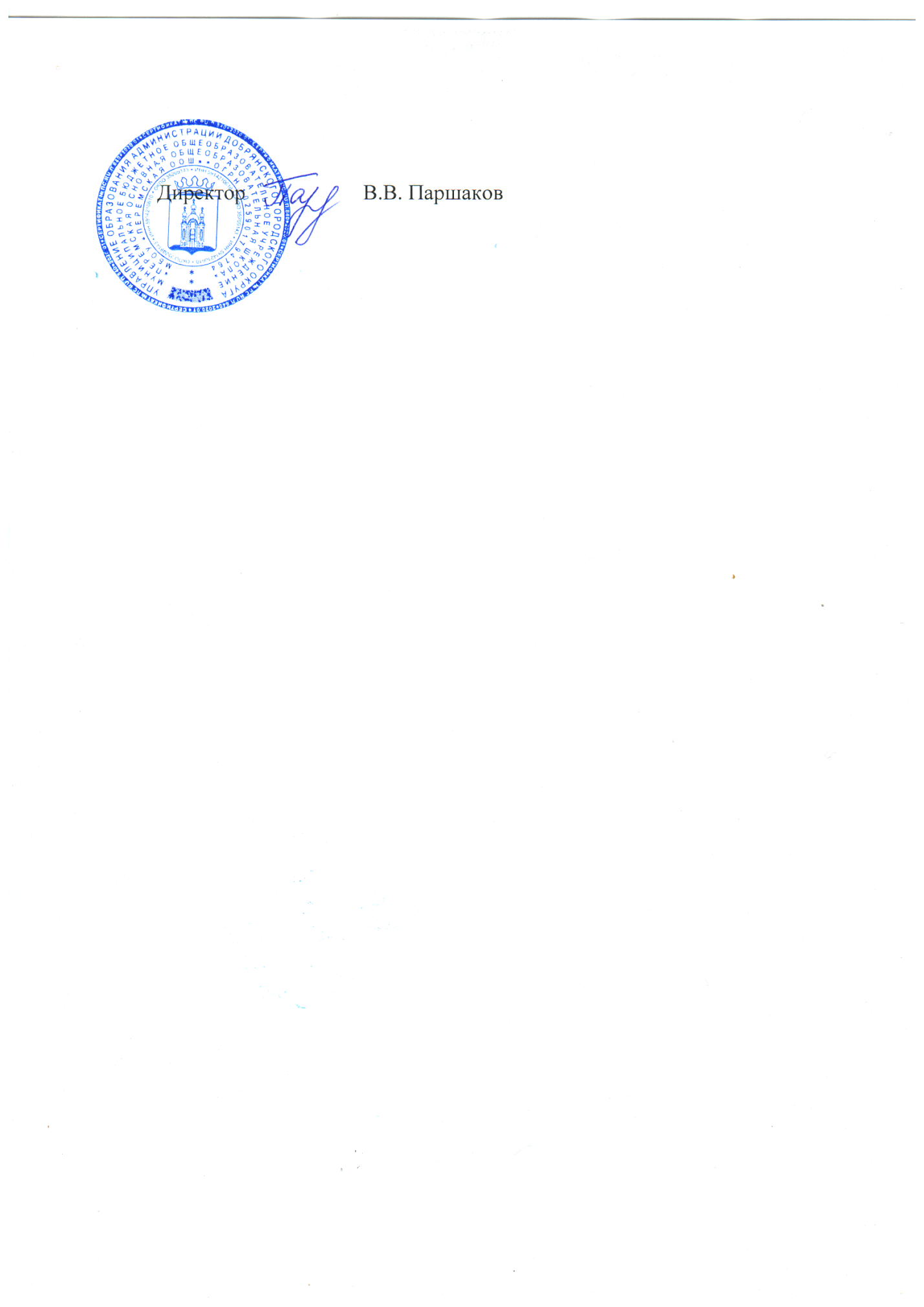 		15.11.2020гМенюучащихся МБОУ «Перемская ООШ» на 16 ноября 2020 годаНаименование блюдМасса порции1-4 клМасса порции 5-9 клЗАВТРАККаша овсяная из "Геркулеса" жидкая150200Кофейный напиток с молоком200200Хлеб пшеничный4040ОБЕДСуп картофельный с бобовыми200250Картофельное пюре170170Печень говяжья по-строгановски7080Соус сметанный3030Хлеб пшеничный6060Кисель из концентрата плодового200200Стоимость ученики 1-4 кл.72,60 руб.72,60 руб.Стоимость ученики 5-9 кл.81,40 руб.81,40 руб.